1.
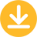 К ВОПРОСУ О КРИМИНАЛИСТИЧЕСКОМ МОДЕЛИРОВАНИИ ТЕХНОГЕННЫХ КАТАСТРОФ. НА ПРИМЕРЕ КАТАСТРОФЫ НА ЧЕРНОБЫЛЬСКОЙ АЭС
Осипов М.Ю.
Закон и право. 2022. № 2. С. 185-191.02.
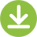 ПРОБЛЕМЫ СНИЖЕНИЯ НЕУСТОЙКИ РОССИЙСКИМИ СУДАМИ
Осипов М.Ю.
Актуальные проблемы российского права. 2022. Т. 17. № 1 (134). С. 116-122.03.
К ВОПРОСУ О СОЗДАНИИ АВТОМАТИЗИРОВАННЫХ СИСТЕМ ДЛЯ ПРОВЕДЕНИЯ ПРАВОТВОРЧЕСКИХ ЭКСПЕРТИЗ
Осипов М.Ю.
Юридическая техника. 2022. № 16. С. 330-333.04.
О НЕКОТОРЫХ ЛЕКСИЧЕСКИХ ОСОБЕННОСТЯХ ПОРТУГАЛЬСКОГО ЭНОЛОГИЧЕСКОГО ДИСКУРСА
Долгих З.Б.
Верхневолжский филологический вестник. 2022. № 1 (28). С. 162-168.05.
СНАБЖЕНИЕ РУССКОЙ АРМИИ ЖИРАМИ В ПЕРИОД ПЕРВОЙ МИРОВОЙ ВОЙНЫ (1914-1917)
Оськин М.В.
В сборнике: Аграрный вопрос в России в XX в.: социально-экономический, политический и культурный аспекты. материалы Всероссийской научно-практической конференции. Чувашский государственный педагогический университет им. И. Я. Яковлева. Чебоксары, 2021. С. 114-120.06.
О ТРУДНОСТЯХ ПЕРЕВОДА МЕДИЦИНСКОГО ДИСКУРСА С ФРАНЦУЗСКОГО ЯЗЫКА НА РУССКИЙ (НА ПРИМЕРЕ ТЕРМИНОЛОГИЧЕСКОГО ПОЛЯ С КОМПОНЕНТОМ «COVID 19»)
Овчинникова Г.В.
В книге: Подготовка переводчиков: анализ систем и подходов в странах мира. сборник тезисов Международной научной конференции. Международная научно-исследовательская лаборатория "Теоретические и прикладные проблемы переводоведения", Высшая школа перевода Нижегородского государственного лингвистического университета им. Н. А. Добролюбова. 2021. С. 66-68.07.
НАУЧНО-ПРАКТИЧЕСКИЙ ПРОЕКТ “TRADUIRE L'AUTEUR ET LE TRADUCTEUR” (О ТРУДНОСТЯХ ПЕРЕВОДА КНИГИ ИВА ГОТЬЕ “VLADIMIR VYSSOTSKI. LE CRI DANS LE CIEL”)
Овчинникова А.С.
В книге: Подготовка переводчиков: анализ систем и подходов в странах мира. сборник тезисов Международной научной конференции. Международная научно-исследовательская лаборатория "Теоретические и прикладные проблемы переводоведения", Высшая школа перевода Нижегородского государственного лингвистического университета им. Н. А. Добролюбова. 2021. С. 88-89.08.
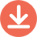 ПУТИ ПОСТРОЕНИЯ АВТОМАТИЗИРОВАННОЙ СИСТЕМЫ УПРАВЛЕНИЯ ВЫСШИМ УЧЕБНЫМ ЗАВЕДЕНИЕМ
Осипов М.Ю.
В сборнике: Развитие регионов Беларуси и России как основа углубления интеграционных процессов. Сборник статей международной научно-практической конференции. Редколлегия: А.Б. Елисеев, И.А. Маньковский (гл. ред.) [и др.]. Минск, 2021. С. 95-98.09.
О НЕОБХОДИМОСТИ УЧЕТА РЕЗУЛЬТАТОВ НАУЧНЫХ ИССЛЕДОВАНИЙ ПРИ ПЛАНИРОВАНИИ ОБРАЗОВАТЕЛЬНОГО ПРОЦЕССА В ВУЗАХ
Осипов М.Ю.
В сборнике: Наука и технологии XXI века: тренды и перспективы. Сборник статей по итогам IV Профессорского форума. В 2-х томах. Москва, 2021. С. 136-139.010.
О НЕКОТОРЫХ ПРОБЛЕМАХ РЕАЛИЗАЦИИ КОМПЕТЕНТНОСТНОГО ПОДХОДА В ЮРИДИЧЕСКОМ ОБРАЗОВАНИИ ПО НАПРАВЛЕНИЮ 40.03.01 "ЮРИСПРУДЕНЦИЯ" В СОВРЕМЕННОЙ РОССИИ В СВЯЗИ С ПРИНЯТИЕМ НОВОГО ФГОС ПО ЮРИСПРУДЕНЦИИ
Осипов М.Ю.
В сборнике: РОССИЯ: ТЕНДЕНЦИИ И ПЕРСПЕКТИВЫ РАЗВИТИЯ. ежегодник : материалы XX Национальной научной конференции с международным участием. Москва, 2021. С. 846-851.011.
О КОНСТИТУЦИОННОЙ РЕФОРМЕ В РОССИИ И КРИЗИСЕ КОНСТИТУЦИОННОГО ПРАВОСОЗНАНИЯ
Осипов М.Ю.
В сборнике: Научные труды. Российская академия юридических наук. Москва, 2021. С. 27-31.012.
АВСТРО-ГЕРМАНСКОЕ ЖЕЛЕЗНОДОРОЖНОЕ ХОЗЯЙСТВО НАКАНУНЕ ПЕРВОЙ МИРОВОЙ ВОЙНЫ: ПОДГОТОВКА ЖЕЛЕЗНЫХ ДОРОГ К БЛИЦКРИГУ
Оськин М.В.
В сборнике: РЕГИОНЫ РОССИИ В ВОЕННОЙ ИСТОРИИ СТРАНЫ. Материалы III Всероссийской (с международным участием) научно-практической конференции. Йошкар-Ола, 2021. С. 178-188.013.
О НЕОБХОДИМОСТИ ИСПОЛЬЗОВАНИЯ МЕЖДИСЦИПЛИНАРНОГО ПОДХОДА В ОБЩЕТЕОРЕТИЧЕСКИХ ИССЛЕДОВАНИЯХ ГОСУДАРСТВА И ПРАВА
Осипов М.Ю.
В сборнике: Социально-экономическое развитие и качество правовой среды. Сборник докладов VIII Московского юридического форума: в 5 ч. В сборник включены материалы конференций, круглых столов, дискуссионных площадок, в том числе с международным участием, проводившихся в рамках Форума: XIX Международная научно-практическая конференция.. Москва, 2021. С. 56-60.014.
ИСПОЛЬЗОВАНИЕ МУЗЫКАЛЬНОГО НАСЛЕДИЯ В КОНТЕКСТЕ МЕЖКУЛЬТУРНОГО И ПОЛИЭТНИЧЕСКОГО ВЗАИМОДЕЙСТВИЯ
Карпова Е.А., Смелова М.В.
В сборнике: ВОСПИТАНИЕ КАК СТРАТЕГИЧЕСКИЙ НАЦИОНАЛЬНЫЙ ПРИОРИТЕТ. международный научно-образовательный форум. Екатеринбург, 2021. С. 314-319.015.
О НЕКОТОРЫХ ПРОБЛЕМАХ ПОДГОТОВКИ ЮРИСТОВ С ОГРАНИЧЕННЫМИ ВОЗМОЖНОСТЯМИ ЗДОРОВЬЯ К УЧАСТИЮ В УГОЛОВНОМ СУДОПРОИЗВОДСТВЕ
Осипов М.Ю.
В сборнике: Обеспечение прав участников уголовного судопроизводства с ограниченными возможностями: компенсаторный подход. Материалы Международной научно-практической конференции. Красноярск, 2021. С. 78-83.016.
К ВОПРОСУ О СОВЕРШЕНСТВОВАНИИ ИНСТИТУТА ПРИОСТАНОВЛЕНИЯ ИСПОЛНЕНИЯ ОБЯЗАТЕЛЬСТВ
Осипов М.Ю.
Lex russica (Русский закон). 2021. № 3 (172). С. 27-35.017.
ОБ ОЦЕНКЕ МЕТОДОЛОГИЧЕСКОГО ПОТЕНЦИАЛА НЕКОТОРЫХ КОНЦЕПЦИЙ ПРАВОПОНИМАНИЯ В СОВРЕМЕННОЙ ЮРИДИЧЕСКОЙ НАУКЕ
Осипов М.Ю.
Журнал российского права. 2021. Т. 25. № 7. С. 15-30.118.
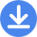 НОВЕЛЛЫ И ИННОВАЦИИ В ПРАВЕ: ПОНЯТИЕ И СООТНОШЕНИЕ
Осипов М.Ю.
Право и политика. 2021. № 2. С. 1-14.019.
ОСОБЕННОСТИ РЕАЛИЗАЦИИ КОМПЕТЕНТНОСТНОГО ПОДХОДА В ЮРИДИЧЕСКОМ ОБРАЗОВАНИИ ПО НАПРАВЛЕНИЮ "ЮРИСПРУДЕНЦИЯ" В СОВРЕМЕННОЙ РОССИИ В СВЯЗИ С ПРИНЯТИЕМ НОВОГО ФГОС ПО ЮРИСПРУДЕНЦИИ
Осипов М.Ю.
Alma mater (Вестник высшей школы). 2021. № 6. С. 76-85.020.
"ГЕОРГИЙ С НАРУШЕНИЕМ": КОМАНДАРМ-11 А.Н. СЕЛИВАНОВ И ОСАДА КРЕПОСТИ ПЕРЕМЫШЛЬ (23 ОКТЯБРЯ 1914 - 9 МАРТА 1915 Г.)
Оськин М.В.
История. Историки. Источники: электронный научный журнал. 2021. № 1. С. 39-50.021.
223-Й ПЕХОТНЫЙ ПОЛК В СРАЖЕНИЯХ ЗА ВОСТОЧНУЮ ПРУССИЮ (АВГУСТ 1914 ГОДА)
Оськин М.В.
История. Историки. Источники: электронный научный журнал. 2021. № 3. С. 13-21.022.
ЛЕКСИКО-ГРАММАТИЧЕСКИЕ ОСОБЕННОСТИ ИНТЕРНЕТ-ОТЗЫВОВ (НА МАТЕРИАЛЕ РУССКОГО И АНГЛИЙСКОГО ЯЗЫКОВ)
Бойчук Е.И.
Верхневолжский филологический вестник. 2021. № 3 (26). С. 107-115.023.
ПРОДОВОЛЬСТВЕННЫЕ ЗАГОТОВКИ В ЦЕНТРАЛЬНО-ЧЕРНОЗЕМНОМ РАЙОНЕ В ГОДЫ ПЕРВОЙ МИРОВОЙ ВОЙНЫ (1914-1917)
Оськин М.В.
Via in tempore. История. Политология. 2021. Т. 48. № 4. С. 859-870.024.
К ВОПРОСУ О ЦЕЛЕСООБРАЗНОСТИ СНИЖЕНИЯ ВОЗРАСТА УГОЛОВНОЙ ОТВЕТСТВЕННОСТИ
Осипов М.Ю.
В сборнике: УГОЛОВНАЯ ПОЛИТИКА И ПРАВОПРИМЕНИТЕЛЬНАЯ ПРАКТИКА. сборник материалов VIII-й Международной научно-практической конференции. Санкт-Петербург, 2020. С. 124-129.025.
К ВОПРОСУ ОБ ОСОБЕННОСТЯХ ИССЛЕДОВАНИЯ КАТЕГОРИИ "ПРАВОВАЯ ПРЕЗУМПЦИЯ" 
Осипов М.Ю.
В сборнике: Научное наследие В.К. Бабаева: весомый вклад в развитие логико-гносеологических и технико-юридических проблем юридической науки. сборник статей по материалам Международной научно-практической конференции, посвященной 80-летию со дня рождения В.К. Бабаева. 2020. С. 243-247.026.
РОМАНСКИЕ ЯЗЫКИ: ВЗАИМОДЕЙСТВИЕ ЛИТЕРАТУРЫ И КУЛЬТУРЫ НАРОДОВ
Материалы Международной научной онлайн-конференции / 2020.027.
ПРЕДПОСЫЛКИ И ОСОБЕННОСТИ МОДЕРНИЗАЦИИ СИСТЕМЫ ЭКОМОНИТОРИНГА АТМОСФЕРЫ ГОРОДА НОВОМОСКОВСКА
Гринюк О.Н., Алексашина О.В., Архипов А.В., Михед А.Д.
Безопасность жизнедеятельности. 2020. № 11 (239). С. 50-55.028.
РЕВИЗИЯ КАК ИСТОЧНИК ДОКАЗАТЕЛЬСТВ ПРИ РАССЛЕДОВАНИИ ПРЕСТУПЛЕНИЙ
Тхакумачев Б.Ю.
Аграрное и земельное право. 2020. № 10 (190). С. 152-158.029.
САМОЗАНЯТОСТЬ И ПРЕДПРИНИМАТЕЛЬСКАЯ ДЕЯТЕЛЬНОСТЬ:ВОПРОСЫ СООТНОШЕНИЯ И ПРАВОВОГО РЕГУЛИРОВАНИЯ
Маркс Ю.А.
Евразийский юридический журнал. 2020. № 5 (144). С. 215-218.130.
ИСТОРИКО-ФИЛОСОФСКИЕ И ЭТИЧЕСКИЕ АСПЕКТЫ СООТНОШЕНИЯ ДЕЙСТВИЯ, ВЕРЫ И ПОЗНАНИЯ В УЧЕНИИ П.Л. ЛАВРОВА
Шалашников Г.В.
История. Историки. Источники: электронный научный журнал. 2020. № 3. С. 52-58.031.
РУССКО-РУМЫНСКОЕ ЭКОНОМИЧЕСКОЕ СОТРУДНИЧЕСТВО В ПРЕД-ДВЕРИИ ВСТУПЛЕНИЯ РУМЫНИИ В ПЕРВУЮ МИРОВУЮ ВОЙНУ (АВГУСТ 1914 - АВГУСТ 1916 ГГ.)
Оськин М.В.
История. Историки. Источники: электронный научный журнал. 2020. № 3. С. 58-69.032.
СОЧЕТАНИЕ ОДНОРОДНЫХ ГЛАГОЛЬНЫХ СКАЗУЕМЫХ: ПРОСТОЕ ИЛИ СЛОЖНОЕ ПРЕДЛОЖЕНИЕ?
Васильева Н.М.
Верхневолжский филологический вестник. 2020. № 3 (22). С. 113-118.033.
ПОРТУГАЛЬСКОЕ МЕСТОИМЕНИЕ TODO КАК ТИПИЧНЫЙ ГРАДУАТОР-ЭКСТЕНСИВ ПРЕДЕЛЬНОЙ МЕРЫ
Долгих З.Б.
Верхневолжский филологический вестник. 2020. № 3 (22). С. 141-146.034.
ТРУДНОСТИ ПЕРЕВОДА ЗАИМСТВОВАНИЙ ИЗ ВОСТОЧНЫХ ЯЗЫКОВ (НА ПРИМЕРЕ СУБТИТРОВ ФИЛЬМОВ С РУССКОГО ЯЗЫКА НА ФРАНЦУЗСКИЙ)
Овчинникова Г.В.
Филологические науки в МГИМО. 2020. Т. 6. № 4 (24). С. 82-88.035.
СОЦИАЛЬНАЯ ПСИХОЛОГИЯ ТРУДА: МЕЖДУ НЕОПРЕДЕЛЕННОСТЬЮ И ПРОЗРАЧНОСТЬЮ
Булгаков А.В., Евенко С.Л., Карпова Е.А., Качина А.А., Кидинов А.В., Крамаренко Н.С., Лавров Н.Н., Леонова А.Б., Логинова В.В., Орлова Е.А., Певцова Е.А., Поляков А.С., Селезнев В.Н., Скрипкина Т.П., Султанова Ф.Р., Сысоев В.В., Утлик Э.П., Шульга Т.И.
Москва, 2019.236.
ОТДЕЛЬНЫЕ ВОПРОСЫ КВАЛИФИКАЦИИ ПО СТ. 285 УГОЛОВНОГО КОДЕКСА РФ
Станкевич А.М., Наумов В.В.
В сборнике: Державинские чтения. Сборник статей XIV Международной научно-практической конференции. Отв. редактор О.И. Александрова. 2019. С. 336-338.037.
ЛИН-ТЕХНОЛОГИИ И РАЗВИТИЕ УНИВЕРСИТЕТА
Грошев А.Р., Дубровская Е.Н.
Kant. 2019. № 3 (32). С. 272-277.038.
РОЛЬ ИНОСТРАННЫХ ЯЗЫКОВ В ПРОФЕССИОНАЛЬНО- ЛИЧНОСТНОМ САМОРАЗВИТИИ БУДУЩИХ ЭКОНОМИСТОВ
Тарасова М.В., Миронова А.В.
Вестник Тульского филиала Финуниверситета. 2019. № 1-1. С. 289-293.039.
ЦЕЛЕВОЕ ВИДЕНИЕ АРХИТЕКТУРЫ ГИС ТЭК В КОНТЕКСТЕ ЕДИНОГО ЦИФРОВОГО ПРОСТРАНСТВА ТЕХНОЛОГИЧЕСКОГО И ЭКОНОМИЧЕСКОГО ВЗАИМОДЕЙСТВИЯ НА ОТРАСЛЕВОМ И МЕЖОТРАСЛЕВОМ УРОВНЯХ
Матраева Л.В., Васютина Е.С., Ерохин С.Г., Горюнова Н.А., Черняев А.В., Конов А.А., Щепотьев А.В., Беляк А.В.
Отчет о НИР  № АЦ-08 -03-2018 -0357-07 от 25.12.2018 (автономная некоммерческая организация "Аналитический центр при Правительстве Российской Федерации")040.
П.И. МАЛИЦКИЙ ОБ ОТНОШЕНИЯХ ПРАВОСЛАВНОЙ ЦЕРКВИ И ГОСУДАРСТВА В РЕВОЛЮЦИОННОЙ РОССИИ 1917-1918 ГГ
Акимов И.Н.
В сборнике: Актуальные проблемы права и управления глазами молодежи. материалы V Международной научной студенческой конференции. под общ. ред. Д.А. Овчинникова. 2018. С. 16-18.041.
К ВОПРОСУ О ФИЛОСОФСКИХ ОСНОВАНИЯХ ПРАВОВОЙ КОНЦЕПЦИИ НА. ИЛЬИНА
Куклина С.В.
В сборнике: Актуальные проблемы права и управления глазами молодежи. материалы V Международной научной студенческой конференции. под общ. ред. Д.А. Овчинникова. 2018. С. 203-206.042.
72-Й ОТДЕЛЬНЫЙ ЗЕНИТНЫЙ БРОНЕПОЕЗД ПВО В БОЯХ НА ТУЛЬСКОЙ ЗЕМЛЕ
Гетманцев Л.В., Щепотьев А.В.
В сборнике: Влияние исторического фактора на своеобразие экономического развития регионов России. Сборник научных трудов по итогам Всероссийской научно-практической конференции. 2018. С. 329-336.043.
ПРОБЛЕМЫ РЕАЛИЗАЦИИ НЕДЕЛИМОГО ИМУЩЕСТВА ПРИ БАНКРОТСТВЕ ФИЗИЧЕСКОГО ЛИЦА
Романенко В.В.
В сборнике: Актуальные проблемы права и управления глазами молодежи. материалы V Международной научной студенческой конференции. под общ. ред. Д.А. Овчинникова. 2018. С. 356-359.044.
ЭМОЦИОНАЛЬНОЕ ВЫГОРАНИЕ И ЛИЧНОСТНЫЕ ОСОБЕННОСТИ СОТРУДНИКОВ ИСПРАВИТЕЛЬНЫХ УЧРЕЖДЕНИЙ
Кучина Т.И.
В сборнике: Научное обеспечение психолого-педагогической и социальной работы в уголовно-исполнительной системе. Сборник материалов Всероссийской научно-практической конференции. Под общей редакцией Т. В. Кирилловой. 2018. С. 366-373.045.
ЭВОЛЮЦИЯ РОМАНСКИХ ЯЗЫКОВ: ОТ ЯЗЫКА НАРОДНОСТИ К ЯЗЫКУ НАЦИИ
Материалы международной научной конференции / 2018.046.
ЖИЗНЕСТОЙКОСТЬ КАК ЛИЧНОСТНЫЙ РЕСУРС УСТОЙЧИВОСТИ К СИНДРОМУ ЭМОЦИОНАЛЬНОГО ВЫГОРАНИЯ СОТРУДНИКОВ ФСИН РОССИИ ПО ТУЛЬСКОЙ ОБЛАСТИ
Мороз Т.С., Наумов В.В., Станкевич А.М.
В сборнике: Научное обеспечение психолого-педагогической и социальной работы в уголовно-исполнительной системе. Сборник материалов Всероссийской научно-практической конференции. Под общей редакцией Т. В. Кирилловой. 2018. С. 405-412.147.
ОЗНАКОМЛЕНИЕ ДЕТЕЙ ДОШКОЛЬНОГО ВОЗРАСТА С НАРУШЕНИЕМ ЗРЕНИЯ С ТАКТИЛЬНЫМИ КНИГАМИ ПО ПРОИЗВЕДЕНИЯМ Л. Н. ТОЛСТОГО
Кокорева О.И., Мороз Т.С.
В сборнике: Университет XXI века: научное измерение. Материалы научной конференции научно-педагогических работников, аспирантов и магистрантов ТГПУ им. Л.Н. Толстого. 2018. С. 58-60.048.
РАЗВИТИЕ ТВОРЧЕСКИХ СПОСОБНОСТЕЙ МЛАДШИХ ШКОЛЬНИКОВ
Кучина Т.И., Журавлёва Т.Ю.
В сборнике: Современные тенденции развития системы образования. Сборник трудов Международной научно-практической конференции. 2018. С. 81-83.049.
СФЕРА ВНУТРЕННЕГО ТУРИЗМА КАК МЕХАНИЗМ СОВЕРШЕНСТВОВАНИЯ ОБРАЗОВАТЕЛЬНОГО ПРОЦЕССА ПОСРЕДСТВОМ ПРОВЕДЕНИЯ СТАЖИРОВОК СТУДЕНТОВ
Пуляев А.В., Щепотьев А.В.
В сборнике: Современные научные исследования в сфере экономики. Сборник результатов научных исследований. Киров, 2018. С. 867-871.050.
ИЗУЧЕНИЕ ФАКТОРОВ, ВЛИЯЮЩИХ НА ЭФФЕКТИВНОСТЬ ПРОФЕССИОНАЛЬНОЙ ДЕЯТЕЛЬНОСТИ РУКОВОДИТЕЛЯ СРЕДНЕГО ЗВЕНА
Кучина Т.И.
В сборнике: Психологическое благополучие современного человека. Материалы Международной заочной научно-практической конференции. Уральский государственный педагогический университет, Отв. ред. С. А. Водяха. 2018. С. 329-337.151.
НЕКОТОРЫЕ АСПЕКТЫ ОЦЕНКИ ОБОРОТА ПРЕДПРИЯТИЙ КАК СОСТАВЛЯЮЩЕЙ ЭКОНОМИКИ РЕГИОНОВ
Жуков Р.А., Кузнецов Г.В., Манохин Е.В.
Известия Тульского государственного университета. Экономические и юридические науки. 2018. № 1-1. С. 14-24.052.
НООСФЕРОЛОГИЯ И ОБРАЗОВАНИЕ: УПРАВЛЕНЧЕСКИЙ АСПЕКТ
Орлихина Н.Е., Яшина Г.А., Махновец С.Н.
Вестник Тверского государственного университета. Серия: Педагогика и психология. 2018. № 4. С. 151-162.053.
К ИСТОРИИ СТАНОВЛЕНИЯ НЕГОСУДАРСТВЕННЫХ УЧЕБНЫХ ЗАВЕДЕНИЙ В РОССИИ
Попова О.А., Ламанов В.А., Орлихина Н.Е.
Вестник Тверского государственного университета. Серия: Педагогика и психология. 2018. № 4. С. 195-206.054.
НЕПРЕРЫВНОЕ ОБРАЗОВАНИЕ ВЗРОСЛЫХ: ТЕОРЕТИЧЕСКИЕ ПОДХОДЫ И ТЕНДЕНЦИИ РАЗВИТИЯ
Орлихина Н.Е., Махновец С.Н.
Вестник Тверского государственного университета. Серия: Педагогика и психология. 2018. № 4. С. 263-268.055.
СОЦИАЛЬНО-ПОЛИТИЧЕСКАЯ И ЭТИЧЕСКАЯ ОНТОЛОГИЯ СУБЪЕКТА ВЛАСТИ В ТРУДАХ Н. МАКИАВЕЛЛИ И Т. ГОББСА
Прохорова Г.А.
Вестник развития науки и образования. 2018. № 12. С. 44-48.056.
К ВОПРОСУ О ВЗАИМОСВЯЗИ МОРАЛЬНОЙ И ЮРИДИЧЕСКОЙ ОТВЕТСТВЕННОСТИ ГОСУДАРСТВЕННОЙ ВЛАСТИ И ДОЛЖНОСТНЫХ ЛИЦ
Прохорова Г.А.
Современная наука: актуальные проблемы теории и практики. Серия: Познание. 2018. № 11 (86). С. 95-97.